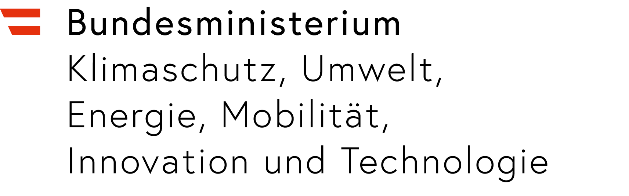 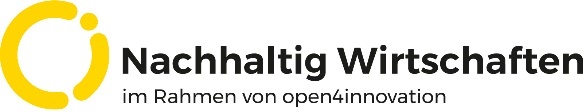 Berichte aus Energie- und Umweltforschung1/2023ImpressumMedieninhaber, Verleger und Herausgeber: 
Bundesministerium für Klimaschutz, Umwelt, Energie, Mobilität, Innovation und Technologie
Radetzkystraße 2, 1030 WienVerantwortung und Koordination:Co-Koordinator:innen: DI (FH) Volker Schaffler, MA, Lena Reiser BSc.Kontakt zu Mission „Klimaneutrale Stadt“: DIin (FH) Katrin Bolovich Autorinnen und Autoren: Wien, 2022.Ein Projektbericht im Rahmen von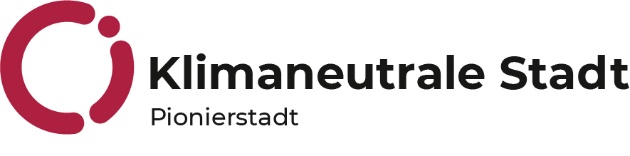 des Bundesministeriums für Klimaschutz, Umwelt, Energie, 
Mobilität, Innovation und Technologie (BMK)Vorwort des BMK(Diese Seite bitte frei lassen, das Vorwort des BMK wird später ergänzt.)Abteilung III/3 - Energie und Umwelttechnologien
Bundesministerium für Klimaschutz, Umwelt, Energie, 
Mobilität, Innovation und Technologie (BMK)Vorwort der PionierstadtInhaltVorwort des BMK	4Vorwort der Pionierstadt	51	Kurzfassung	92	Abstract	103	Inhalt	114	Erzielte Wirkungen	125	Schlussfolgerungen, Empfehlungen und Ausblick	136	Formatierungs-Beispiele	146.1	Überschrift 2	146.1.1	Überschrift 3	14Tabellenverzeichnis	16Abbildungsverzeichnis	17Literaturverzeichnis	18Abkürzungen	18Anhang	19Wichtige Hinweise für die Erstellung des publizierbaren ErgebnisberichtsDer Ergebnisbericht ist als in sich geschlossener Bericht zu verfassen, welcher an eine breite Öffentlichkeit gerichtet ist. Der Ergebnisbericht wird auf den Websites klimaneutralestadt.at und nachhaltigwirtschaften.at publiziert.Der Ergebnisbericht muss alle wesentlichen Informationen über Ziele, Inhalte, Ergebnisse, Schlussfolgerungen des Projektes und den Beitrag zur Programmlinie darstellen. Der Umfang hat mindestens 25 Seiten (inklusive Deckblatt, Inhalts-, Abbildungs- und Tabellen-verzeichnis) zu betragen.Der Ergebnisbericht ist gemäß Vorlage zu erstellen, alle Kapitel sind vollständig auszufüllen. Unter diesem Link finden Sie auch eine Anleitung für die Gestaltung barrierefreier Endberichte in Microsoft Word.Dem BMK ist Gender Mainstreaming, die Gleichstellung der Geschlechter sowie das Fördern von Diversität ein wichtiges Anliegen. Die Verwendung gendergerechter Sprache ist ein wesentlicher und konsequenter Bestandteil der Gleichstellungsförderung und Sichtbarmachung aller Geschlechter. Aus diesem Grund bitten wir Sie, Ihren Bericht genderneutral bzw. -inklusiv zu formulieren, etwa durch die Verwendung des Gender-Doppelpunkts (z.B. Bürger:innen). Texte sind dann gendergerecht formuliert, wenn alle Geschlechter sprachlich sichtbar sind.Checkliste für BarrierefreiheitDer öffentliche Dienst hat die gesetzliche Verpflichtung, sein Angebot im Internet barrierefrei zu gestalten. Dazu gehören nicht nur die Internetseiten selbst, sondern auch alle Dokumente, die zum Download angeboten werden. Word/PDF-Dokumente müssen in Bedienbarkeit, Gestaltung, Inhalt und technischer Umsetzung barrierefrei sein nach WCAG 2.1. Als Mindestlevel gilt Konformitätslevel AA. Zur Umsetzung der Barrierefreiheit nach WCAG 2.1 für PDF-Dokumente ist der ISO-Standard PDF for Universal Access (PDF/UA-1, ISO 14289-1:2014) zu berücksichtigen.Halten Sie beim Erstellen des Berichts bitte folgende Layout-Vorgaben ein:Verwendung von Formatvorlagen: Überschrifts-Ebenen in der richtigen Hierarchie, Standard-Absätze, Auflistungen, Aufzählungen, Tabellen, … Das Erscheinungsbild der vordefinierten Formatvorlagen entspricht dem Corporate Design des Bundes und darf nicht verändert werden,Bilder mit Alternativtexten versehen, die erklären, was auf den Abbildungen zu sehen ist (Rechtsklick auf Bild, „Alternativtext anzeigen“) und Diagramme im Fließtext gut beschreiben,Überschriftszeilen und -spalten (Formatvorlagen „TH-Spalte“ bzw. „TH-Zeile“) bei Tabellen definieren, keine Zwischenüberschriften innerhalb einer Tabelle erstellen,auf hohen Farbkontrast bei Abbildungen und Diagrammen achten,Farben dürfen nicht als alleinige Informationsträger verwendet werden.Checkliste für UrheberrechtDie Autor:innen sind gefordert, in ihren Projektberichten das geltende Urheberrecht einzuhalten. Beim Einbinden fremder urheberrechtlich geschützter Werke (Texte, Bildmaterialien wie Grafiken, Karten, Fotos) in eigene Werke, kommen verstreute Abschnitte und Paragraphen des geltenden Urheberrechtsgesetzes zur Anwendung.Um Projektnehmer:innen beim Einhalten des Urheberrechts zu unterstützen, sind die wichtigsten Punkte im Dokument „Guidelines zum Urheberrecht für Projektnehmer:innen“ unter Berichtslegung zusammengefasst.KurzfassungAktuelle Kurzfassung in deutscher Sprache, ca. 2 Seiten. Die Kurzfassung muss folgende Inhalte enthalten:Motivation und AusgangssituationZielsetzung und ArbeitsprogrammUmsetzung, durchgeführte AktivitätenErgebnisse und SchlussfolgerungenAusblickAbstractAktuelle Kurzfassung in englischer Sprache; ca. 2 Seiten. ACHTUNG! die deutsche und englische Kurzfassung müssen ident sein! Die Kurzfassung muss folgende Inhalte enthalten: Motivation and initial situationObjectives and programme of workImplementation and activitiesResults and conclusionsOutlookInhaltBeschreibung von Motivation und Ausgangslage, Zielsetzung und Arbeitsprogramm (allgemein und in Bezug auf die drei Ambitionsniveaus Governance, Umsetzung und Lernumgebung), Umsetzung, durchgeführte Aktivitäten, Welche Best-Practices wurden etabliert?Gab es Schwierigkeiten bei der Durchführung der Aktivitäten? Was ist besonders gut gelungen, was hat sich bewährt? Gab es Abweichungen vom ursprünglichen Arbeitsplan?Umfang: ca. 10 SeitenErzielte WirkungenWelche Wirkungen wurden mit der Umsetzung des Arbeitsprogramms hinsichtlich der gemeinsamen Zielsetzung der öffentlich-öffentlichen Kooperation (ÖÖK) und für die Stadt selbst erzielt? Die Ergebnisse müssen klar, verständlich und übersichtlich dargestellt sein. Detaillierungsgrad und Umfang der Darstellung sind so zu wählen, dass nachvollziehbar ist, welche Erkenntnisse gewonnen wurden, damit eine Weitergabe der Erfahrungen ermöglicht wird.Bitte beschreiben Sie die Ergebnisse nach folgender Struktur:Ergebnisse und Wirkungen auf Ambitionsniveau 1 – Governance 
(Welche neuen Rollen und Prozesse wurden initiiert, welche Strukturen wurden geändert, welche Entscheidungsprozesse wurden verändet?)Ergebnisse und Wirkungen auf Ambitionsniveau 2 – Umsetzung auf QuartiersebeneErgebnisse und Wirkungen auf Ambitionsniveau 3 – Lernumgebung 
(Gab es z.B. internationalen Austausch und Wissenstransfer? Wurden Lösungen anderer Städte aufgegriffen?)Ergebnisse und Wirkungen auf gesamtstädtischer EbeneTreibhausgasreduktion (Wie hat sich die Situation entwickelt?)Welche Projekte sind aufgrund der ÖÖK entstanden? Welche zusätzlichen Investitionen wurden getätigt und welche Hebelwirkung konnte erzielt werden?Welche Beiträge zur Energie- und Mobilitätswende wurden auf gesamtstädtischer bzw. auf Quartiersebene geleistet? (z.B. Konnten die CO2-Emissionen gesenkt werden? Wieviele Gas- und Öl-Kessel wurden getauscht?)Gab es auch Entwicklungen in Richtung Kreislaufwirtschaft?Hat das Projekt eine Wirkung im Bereich Gender & Diversität und Qualifizierung erzielt?Ist es gelungen, die Erkenntnisse in die breite Anwendung zu bringen? Wurden die Prozesse breit implementiert?Bitte verwenden Sie nach Möglichkeit Fotos und Grafiken.Umfang: ca. 15 SeitenSchlussfolgerungen, Empfehlungen und AusblickWas haben Politik und Verwaltung in den letzten Jahren gelernt (z.B. in den Bereichen Governance, Mobilität, Energie und Gebäude)? Ist es gelungen, die eigenen Ergebnisse an andere weiterzugeben? Konnten unterschiedliche Stakeholder eingebunden werden?Wo sehen Sie Hemmnisse und Potenziale für die Erreichung der Klimaneutralität in Städten? Welche rechtlichen, strukturellen und prozessualen Barrieren sehen Sie noch auf Bundes-, Landes- oder Gemeindeebene?Wie werden die Ergebnisse in zukünftige Entwicklungen, Projekte und Umsetzungen einfließen?Was sind die nächsten Schritte für die Stadt hin zur Klimaneutralität?Gibt es Empfehlungen für weiterführende (Forschungs-) und Entwicklungsarbeiten? Welche inhaltlichen Fragen sind noch offen?Umfang: 2 - 5 SeitenFormatierungs-BeispieleAlle wesentlichen Formatvorlagen für Absatz- und Zeichenformatierung stehen im Formatschnellkatalog zur Verfügung. Formatieren Sie bitte alles ausschließlich mittels Verwendung der Formatvorlagen!Überschrift 2FließtextÜberschrift 3FließtextHier eine Grafik:Abbildung 1: Für Abbildungen fügen Sie bitte Beschriftungen mit automatisch fortlaufender Nummerierung und Quellenangaben ein. (Formatvorlage: „Beschriftung“)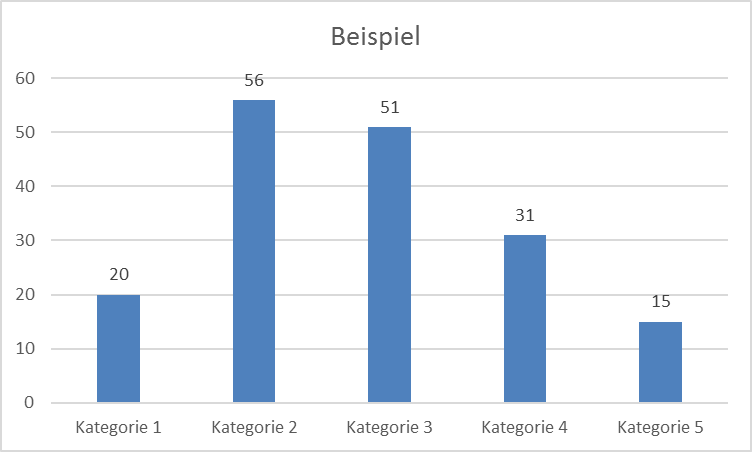 Anm.: Aus Gründen der Barrierefreiheit bitten wir Sie, bei Abbildungen Alternativtexte zu hinterle-gen. Alternativtexte ermöglichen sehbehinderten Website-Usern den Zugriff auf die Bildinhalte. Alternativtexte werden folgendermaßen eingefügt: Rechtsklick auf ein Bild – Alternativtext anzeigen. Beschreiben Sie im Feld kurz, was auf der Abbildung zu sehen ist (siehe Beispielbild oben).Bitte achten Sie auch auf einen hohen Farbkontrast bei Abbildungen und Diagrammen.Hier ein Beispiel für eine Tabelle:Tabelle 1: Beispiel-Tabelle Quelle: xyzAnm.: Im Sinne der Barrierefreiheit bitten wir Sie, bei jeder Tabelle Überschriftszeilen und -spalten (Formatvorlagen „TH-Spalte“ bzw. „TH-Zeile“) zu definieren und keine Zwischenüberschriften innerhalb einer Tabelle zu erstellen. Wählen Sie bitte die erste Zeile aus und klicken Sie in der Registerkarte „Layout“ auf „Überschriften wiederholen“.Farben dürfen nicht als alleinige Informationsträger verwendet werden (z.B. grün markierte Zellen stehen für ja, rot markierte für nein. Zellen müssen immer auslesbare Werte enthalten, da Farben von Screen Readern nicht vorgelesen werden können).TabellenverzeichnisTabelle 1: Beispiel-Tabelle	16AbbildungsverzeichnisAbbildung 1: Für Abbildungen fügen Sie bitte Beschriftungen mit automatisch fortlaufender Nummerierung und Quellenangaben ein. (Formatvorlage: „Beschriftung“)	15LiteraturverzeichnisAnführung verwendeter Literatur im Literaturverzeichnis am Ende des Berichts gemäß: Nachname Vorname: Titel. Verlag, Ort Jahr. Mehrere Autor:innen werden durch Beistrich voneinander getrennt, Nennung mit Nachname Vorname, Reihung nach den Angaben in der verwendeten Literatur.Handelt es sich um eine Schrift, in der verschiedene Personen etwas publiziert haben, erfolgt die Nennung folgendermaßen:Autor:in-Nachname Vorname: Titel. In: Herausgeber:in-Nachname Vorname (Hrsg.): Titel. Verlag, Ort Jahr.Zeitschriftenartikel und Aufsätze bitte wie folgt zitieren:Autor:in-Nachname Vorname: Titel des Artikels oder Aufsatzes. In: Herausgeber:in-Nachname Vorname (Hrsg.): Titel des Buches oder der Zeitschrift, Verlag, Ort Jahr.Bei Internetquellen die genaue URL angeben (nicht nur die Startseite) sowie Datum und Tageszeit des Abrufes. Beispiel:nachhaltigwirtschaften.at/de/sdz/ziele-inhalte/ (abgerufen am 22. Mai 2022; 15:17)AbkürzungenAnhangIm Anhang sollen ergänzende Informationen und Produkte angeführt werden, die im Sinne der Vollständigkeit des Berichts und der Darstellung der Ergebnisse erforderlich sind, aber wegen ihres Umfangs nicht innerhalb des Berichts dargestellt werden, Leitfäden oder Schulungsunterlagen.Im Ergebnisbericht nur Dokumente und Produkte anführen, die gemeinsam mit dem Bericht auf den Websites klimaneutralestadt.at und nachhaltigwirtschaften.at zum Download zur Verfügung gestellt werden können bzw. die an anderen Orten zur Einsicht zur Verfügung stehen.Bundesministerium für Klimaschutz, Umwelt, Energie, Mobilität, Innovation und TechnologieRadetzkystraße 2, 1030 Wien+43 800 21 53 59servicebuero@bmk.gv.atbmk.gv.atTH Spalte + linksTH-SpalteTH-SpalteTH-ZeileTDTDTH-ZeileTDTDTH-ZeileTDTDTH-Zeile GesamtTD + FettTD + Fett